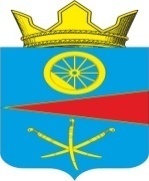 АДМИНИСТРАЦИЯ ТАЦИНСКОГО  СЕЛЬСКОГО ПОСЕЛЕНИЯТацинского  района Ростовской  областиПОСТАНОВЛЕНИЕ«05» марта 2019 г.                          № 45                               ст. ТацинскаяРассмотрев заявление гр. Костюкова В.Н., заключение о результатах публичных слушаний от 05.03.2019 года, предоставленные документы, руководствуясь ст. 30 Устава муниципального образования «Тацинское сельское поселение», решением Собрания депутатов Тацинского сельского поселения от 31 июля 2018г. № 100 «Об утверждении Положения о порядке проведения публичных слушаний (общественных обсуждений) по вопросам градостроительной деятельности на территории Тацинского сельского поселения» и в соответствии со ст. 39 Градостроительного кодекса РФ, Решением Собрания депутатов Тацинского сельского поселения «Об утверждении Правил землепользования и застройки Тацинского сельского поселения Тацинского района Ростовской области» от 28.09.2012 года №184 (в ред. Решения от 29.12.2016 №24),-                                           П О С Т А Н О В Л Я Ю :1. Предоставить гр. Костюкову Валерию Николаевичу:- разрешение на условно разрешенный вид использования земельного участка - «Коммерческие объекты, связанные с бытовым обслуживанием населения: -мастерские мелкого ремонта; -ателье; -парикмахерские; -прачечные; -ветеринарные поликлиники без содержания животных» для земельного участка КН 61:38:0010170:4, общей площадью 1050 кв.м., расположенного по адресу: Ростовская область, Тацинский р-н, ст. Тацинская, ул. Пролетарская, 6, функциональная зона в соответствии с Правилами землепользования и застройки  Тацинского сельского поселения Тацинского района Ростовской области: Зона жилой застройки (Ж-1), принадлежащего  гр. Костюкова Валерию Николаевичу на праве собственности (свидетельство о государственной регистрации права от 29.05.2009 г. рег. запись № 61-61-44/010/2009-569) разрешенный вид использования- «под зданием бани».- разрешение на условно разрешенный вид использования объекта капитального строительства - «Коммерческие объекты, связанные с бытовым обслуживанием населения: -мастерские мелкого ремонта; -ателье; -парикмахерские; -прачечные; -ветеринарные поликлиники без содержания животных» для объекта капитального строительства КН 61:38:0010170:153, общей площадью 220,6 кв.м., расположенного по адресу: Ростовская область, Тацинский р-н, ст. Тацинская, ул. Пролетарская, 6, функциональная зона в соответствии с Правилами землепользования и застройки  Тацинского сельского поселения Тацинского района Ростовской области: Зона жилой застройки (Ж-1), принадлежащего  гр. Костюкова Валерию Николаевичу на праве собственности (свидетельство о государственной регистрации права от 20.11.2007 г. рег. запись № 61-61-44/021/2007-208) разрешенный вид использования- «под зданием бани».2. Обязать гр. Костюкова Валерия Николаевича внести изменения в учетную документацию по объекту недвижимости.3. Контроль за исполнением данного постановления оставляю за собой.Глава Администрации  Тацинского  сельского  поселения                                       А.С. Вакулич  «О выдаче разрешения гр. Костюкову Валерию Николаевичу на условно разрешенный вид использования земельного участка и объекта капитального строительства, расположенных по адресу: Ростовская область, Тацинский р-н, ст. Тацинская, ул. Пролетарская, 6»  